USNESENÍ	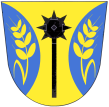 z 3. zasedání ZO Oldřichovice – 25.2.20191/25022019ZO schvaluje program zasedání a bere na vědomí kontrolu usnesení z minulého zasedání ZO2/25022019ZO schvaluje rozpočtové opatření č. 1/20193/25022019ZO schvaluje zakoupit nový stroj STIGA na údržbu obce od p. Zdeňka Omelky za cenu Kč 179.990,- a sekací hlavu Kč 32.990,-Maria Bartková, v.r., starostka					Ing. David Neulinger, v.r., místostarosta